Г Л А В А   А Д М И Н И С Т Р А Ц И ИМ У Н И Ц И П А Л Ь Н О Г О     РА Й О Н А«ЛЕВАШИНСКИЙ РАЙОН» РЕСПУБЛИКИ ДАГЕСТАНП  О  С  Т  А  Н  О  В  Л  Е  Н  И  Е №175от 7 декабря 2017 годас. ЛевашиОб утверждении состава и Положения о межведомственной комиссии по признанию жилого помещения муниципального жилищного фонданепригодным (пригодным) для проживания и многоквартирного дома
аварийным и подлежащим сносу или реконструкции	В соответствии с постановлением Правительства РФ от 28.01.2006 №47        «Об утверждении Положения о признании помещения жилым помещением, жилого помещения непригодным для проживания и многоквартирного дома аварийным и подлежащим сносу или реконструкции», ст. 15, ст. 32 Жилищного кодекса РФ, руководствуясь уставом МР«Левашинский район»,                                     п о с т а н о в л я ю:	1. Утвердить прилагаемый состав межведомственной комиссии по признанию жилого помещения муниципального жилищного фонда непригодным (пригодным) для проживания и многоквартирного дома аварийным и подлежащим сносу или реконструкции. 	2. Утвердить прилагаемое  Положение о межведомственной комиссии по признанию жилого помещения муниципального жилищного фонда непригодным (пригодным) для проживания и многоквартирного дома аварийным и подлежащим сносу или реконструкции.	3. Межведомственной  комиссии  по  признанию  жилого   помещения муниципального жилищного фонда непригодным (пригодным) для проживания и многоквартирного дома аварийным и подлежащим сносу или реконструкции при Администрации МРв своей работе руководствоваться настоящим Положением. 	4. Контроль  за  исполнением  данного   постановления   возложить  на заместителя главы Администрации МР «Левашинский район»   Алиева С.М.  Глава Администрациимуниципального района                                                                    Ш.М. ДабишевУтвержден постановлением главы АдминистрацииМР «Левашинский район»от 7 декабря 2017г. №175СОСТАВмежведомственной комиссии по признанию жилого помещения муниципального жилищного фонда непригодным (пригодным) для проживания и многоквартирного дома аварийным и подлежащим                 сносу или реконструкцииПредседатель комиссии: Заместитель главы Администрации района, курирующий жилищные вопросы;Начальник ОСА и ЖКХ - заместитель председателя комиссии;Главный архитектор района – секретарь комиссииЧлены комиссии:Начальник ТО «Роспотребнадзор» (по согласованию);Начальник ОНД и ПР по Левашинскому району (по согласованию);Начальник межрайонного филиала ГУ «Дагтехинвентаризация»                                       (по согласованию);Главный специалист отдела по делам ГО и ЧС;Глава Администрации сельского поселения (по согласованию);Независимый эксперт (приглашается председателем комиссии).Утверждено постановлением главы АдминистрацииМР «Левашинский район»от 7 декабря 2017г. №175ПОЛОЖЕНИЕО МЕЖВЕДОМСТВЕННОЙ КОМИССИИ ПО ПРИЗНАНИЮ ЖИЛОГО
ПОМЕЩЕНИЯ МУНИЦИПАЛЬНОГО ЖИЛИЩНОГО ФОНДА НЕПРИГОДНЫМ
(ПРИГОДНЫМ) ДЛЯ ПРОЖИВАНИЯ И МНОГОКВАРТИРНОГО ДОМА
АВАРИЙНЫМ И ПОДЛЕЖАЩИМ СНОСУ ИЛИ РЕКОНСТРУКЦИИОбщие положения1.1 Комиссия по признанию жилого помещения муниципального жилищного фонда непригодным (пригодным) для проживания и многоквартирного дома аварийным и подлежащим сносу или реконструкции (далее по тексту – комиссия) в своей деятельности руководствуется Жилищным кодексом Российской Федерации, постановлением Правительства Российской Федерации от 28.01.2006 №47 «Об утверждении Положения о признании помещения жилым помещением жилого помещения непригодным для проживания и многоквартирного дома аварийным и подлежащим сносу» (в редакции постановления Правительства Российской Федерации от 02.08.2007 №494), законодательством Российской Федерации, настоящим Положением.1.2. Комиссия является постоянно действующим коллегиальным совещательным органом при Администрации МР «Левашинский район», рассматривающим вопросы о признании жилых помещений непригодными (пригодными) для проживания и многоквартирного дома аварийным и подлежащим сносу или реконструкции.1.3. Комиссия создается главой Администрации МР «Левашинский район»1.4. Основания отнесения жилых помещений к категории непригодных (пригодных) для проживания предусмотрены действующим законодательством.Полномочия комиссии и порядок рассмотрения заявлений2.1. Комиссия рассматривает вопрос о признании жилого помещения непригодным (пригодным) для проживания и многоквартирного дома аварийным и подлежащим сносу или реконструкции на основании заявления собственников помещения или заявления гражданина (нанимателя) либо на основании заключения органов, уполномоченных на проведение государственного контроля и надзора по вопросам, отнесенным к их компетенции, в течение 30 дней с даты регистрации заявления или заключения.2.2. Комиссия вправе потребовать у заявителя дополнительные документы (заключения соответствующих органов государственного контроля и надзора, заключение проектно-изыскательской организации, акт государственной жилищной инспекции и т.п.).2.3. В ходе работы комиссия вправе назначить дополнительные обследования и испытания, результаты которых приобщаются к документам, ранее представленным на рассмотрение комиссии.2.4. В случае если заявителем выступает орган, уполномоченный на проведение государственного контроля и надзора, в комиссию представляется заключение этого органа, после рассмотрения, которого комиссия предлагает собственнику помещения представить указанные документы.2.5. К работе комиссии может привлекаться с правом совещательного голоса собственник жилого помещения (уполномоченное нм лицо), а в необходимых случаях квалифицированные эксперты проектно-изыскательских организаций с правом решающего голоса.2.6. Для рассмотрения вопроса о непригодности (пригодности) помещения для проживания и признания многоквартирного дома аварийным заявитель представляет в комиссию вместе с заявлением следующие документы:нотариально заверенные копии правоустанавливающих документов на жилое помещение; план жилого помещения с его техническим паспортом; выписку из домовой книги; копию финансового лицевого счета.Для признания многоквартирного дома аварийным также предоставляется заключение специализированной организации, проводящей обследование этого дома.  По результатам работы комиссия принимает одно из следующихрешений: о соответствии помещения требованиям, предъявляемым к жилому помещению, и его пригодности для проживания;о необходимости и возможности проведения капитального ремонта, реконструкции или перепланировки (при необходимости с технико-экономическим обоснованием) с целью приведения утраченных в процессе эксплуатации характеристик жилого помещения и после их завершения - о продолжении процедуры оценки;о несоответствии помещения требованиям, предъявляемым к жилому помещению, с указанием оснований, по которым помещение признается непригодным для проживания;о признании многоквартирного дома аварийным и подлежащим сносу; о признании многоквартирного дома аварийным и подлежащим реконструкции.2.8. По результатам обследования помещения комиссия составляет в 3 экземплярах акт обследования помещения по форме согласно приложению № 1.2.9.   По окончании работы комиссия составляет в 3 экземпляра заключение о признании помещения непригодным (пригодным) для постоянного проживания по форме согласно приложению №2, на основании которого, издается соответствующее постановление главы Администрации МР «Левашинский район».2.10. В случае признания многоквартирного дома аварийным и подлежащим сносу договоры найма и аренды жилых помещений расторгаются в соответствии с законодательством.2.11. Договоры на жилые помещения, признанные непригодными для проживания, могут быть расторгнуты по требованию любой из сторон договора в судебном порядке в соответствии с законодательством.2.12.  В случае признания дома аварийным и подлежащим сносу или реконструкции постановлением главы Администрации МР «Левашинский район» принимается решение о возможности дальнейшего использования помещения, сроках отселения физических и юридических лиц или о признании необходимости проведения ремонтно-восстановительных работ. 2.13.  Комиссия в 5-дневный срок направляет по 1 экземпляру постановления и заключения комиссии заявителю. Регламент работы комиссииСостав комиссии, а также изменения в ее составе утверждаются постановлением главы Администрации МР «Левашинский район».  	Председателем комиссии назначается  заместитель главы  Администрации МР «Левашинский район», заместителем председателя комиссии назначается начальник отдела строительства, архитектуры и ЖКХ. В состав комиссии включаются представители органов, уполномоченных на проведение государственного контроля и надзора в сферах санитарно-эпидемиологической, пожарной безопасности, на проведение инвентаризации объектов недвижимости, органов архитектуры и градостроительства, специалист по имущественным отношениям.3.2 Заседания комиссии проводятся по мере поступления заявлений в Администрацию МР «Левашинский район».3.3  Заседание Комиссии считается правомочным, если на нем присутствуют более половины членов комиссии.3.4 Заседание комиссии ведет председатель комиссии, а в случае его отсутствия - заместитель председателя комиссии.3.5 Председатель комиссии осуществляет общее руководство комиссией: вносит предложения в повестку дня заседания комиссии; знакомится с материалами по вопросам, рассматриваемым комиссией; дает поручения членам комиссии; подписывает документы, в том числе протоколы, заключения (акты) комиссии; организует контроль за выполнением решений, принятых комиссией.3.6  Члены комиссии вносят предложения в повестку дня заседания комиссии;знакомятся с материалами по вопросам, рассматриваемым комиссией; вносят предложения по вопросам, находящимся в компетенции комиссии; выполняют поручения комиссии и ее председателя; участвуют в подготовке вопросов на заседания комиссии и осуществляют необходимые меры по выполнению ее решений, контролю за их реализацией.3.7  Секретарь комиссии организует проведение заседаний комиссии, а также подготовку необходимых для рассмотрения на ее заседаниях информационно-аналитических и иных материалов, проектов решений; ведет делопроизводство комиссии.3.8.   На заседании ведется протокол, который подписывается всеми присутствующими членами комиссии.3.9.  Решения комиссии принимаются путем открытого голосования простымбольшинством голосов от числа членов комиссии, присутствующих на заседании, и оформляются в виде заключения, которое подписывается всеми присутствующим и членам и комиссии.3.10. В случае равенства голосов решающим является голос председателя комиссии.3.11. При несогласии с принятым комиссией решением член комиссии вправе изложить в письменной форме особое мнение, которое подлежит обязательному приобщению к заключению заседания комиссии.3.12.  Протоколы заседания комиссии составляются в 2 экземплярах. Первый экземпляр хранится у председателя комиссии, второй - у секретаря. Срокхранения - 5 лет.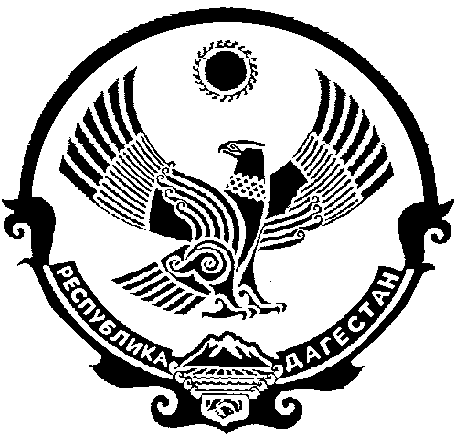 